
FAFSA Social Media Content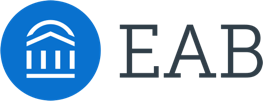 TwitterGet money for college – file your FAFSA today! Use our school code: XXXX. www.fafsa.gov--------------------------------------------------------------------------------------------------------------------------------File your FAFSA today! It takes only about 25 minutes and you can even complete the form on your phone. Our school code is XXXX. www.fafsa.gov--------------------------------------------------------------------------------------------------------------------------------Our financial aid priority date is coming up on XXDATEXX, so file your FAFSA today! Use our school code: XXXX.  www.fafsa.gov--------------------------------------------------------------------------------------------------------------------------------Help a prospective XXmascotXX get financial aid – encourage them to file their FAFSA today. Our school code is XXXX.
FAFSA Social Media ContentFacebook/InstagramThe first step in getting money for college from both the federal government and XXSCHOOLXX is to submit the FAFSA – get started today! Use our school code: XXXX.[Image]www.fafsa.govSubmit your FAFSA today.Make financing a college education possible.--------------------------------------------------------------------------------------------------------------------------------Filling out the FAFSA is quicker than you might think: it takes only about 25 minutes. All the information you need is easy to access, and you can even complete it on your phone! [Image]www.fafsa.govSubmit your FAFSA today. Use our school code, XXXX.The FAFSA can help make a college education possible.--------------------------------------------------------------------------------------------------------------------------------Our financial aid priority date is coming up on XXDATEXX, so file your FAFSA today! Use our school code: XXXX. [Image]www.fafsa.govSubmit your FAFSA today. Make financing a college education possible.--------------------------------------------------------------------------------------------------------------------------------Help a prospective XXmascotXX get financial aid – encourage them to file their FAFSA today. [Image]www.fafsa.govOur school code is XXXX.The FAFSA can help make a college education possible.